teacher guide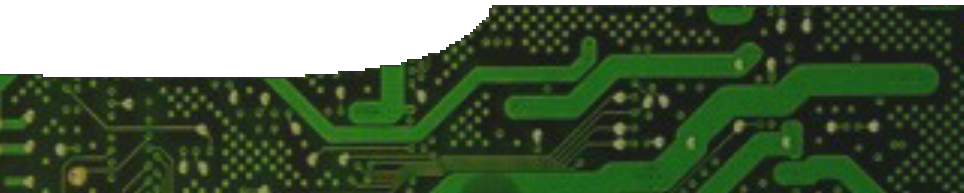 Electrical circuits 4:Circuit rulesComponentsPurposeTo extend the concept of electrical current to include quantitative aspects of Ohm’s law and rate of charge drift.Activity summaryOutcomesStudents:use the formula I = q / t to solve problems associated with current;use V = I R to solve problems associated with Ohm’s law;manipulate components of an electrical circuit, read meters, and tabulate and analyse data;use rules for resistance to calculate total resistance in a circuit; anduse data displayed in a learning object to explain relationships between potential difference, current and resistance in series and parallel circuits.Teacher notesA procedure to verify Ohm’s law is a common experiment written up in many physics laboratory manuals and websites. Any version that is pitched at secondary level would be suitable for students to attempt, or for teachers to demonstrate.The worksheet, Circuit calculations, need be used only if other sources of problems are not available. There are many problem books that students may use to practise using formulae for electrical work and power.As an alternative, worksheets may be adapted and used for assessment.Circuit simulatorThe lamp in the learning object has a resistance of7.2 Ω. This value ignores any non-ohmic effects of the filament.The lamp is rated at 20 W. Its brightness varies depending on the current in the circuit.Circuit calculationsThe following rules relating to potential, current and resistance are important concepts that students encounter when completing the worksheet.At any node (junction) in an electrical circuit, the sum of currents flowing into a node is equal to the sum of currents flowing out of that node.The sum of electrical potential differences around any closed circuit is equal to the total potential in the circuit.The currents in branches of a parallel circuit are inversely proportional to the size of the resistances.Circuit diagrams may be drawn to represent circuits students construct.Technical requirementsThe learning object requires a modern browser (eg Internet Explorer 9 or later, Google Chrome, Safari4.0+, Opera or Firefox). It can be placed on a web or file-server and run either locally or remotely in a web browser.The teacher guide and worksheets require Adobe Reader (version 5 or later), which is a free download from www.adobe.com. The worksheets are also provided in Microsoft Word format.AcknowledgementsDesigned and developed by the Centre for Learning Technology, The University of Western Australia.Project team: Anton Ball, Alwyn Evans, Bob Fitzpatrick, Dan Hutton and Michael Wheatley.SPICE resources and copyrightAll SPICE resources are available from the Centre for Learning Technology at The University of Western Australia (“UWA”). Selected SPICE resources are available through the websites of Australian State and Territory Education Authorities.Copyright of SPICE Resources belongs to The University of Western Australia unless otherwise indicated.Teachers and students at Australian and New Zealand schools are granted permission to reproduce, edit, recompile and include in derivative works the resources subject to conditions detailed at spice. wa.edu.au/usage.All questions involving copyright and use should be directed to SPICE at UWA.Web: spice.wa.edu.au Email: spice@uwa.edu.au Phone: (08) 6488 3917Centre for Learning Technology (M016) The University of Western Australia35 Stirling HighwayCrawley WA 6009Associated SPICE resourcesElectrical circuits 4: Circuit rules may be used with related SPICE resources to address the broader topic of electricity.NAMEDESCRIPTIONAUDIENCE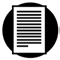 Circuit rulesteacher guideThis guide includes suggestions about how to use the worksheets to investigate Ohm’s law.teachers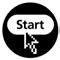 Circuit simulatorlearning objectThis learning object is an alternative to using practical procedures to explore resistance, potential difference and current in circuits.students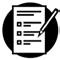 Series and parallelworksheetThis worksheet accompanies the learning object, Circuit simulator.studentsCircuit calculationsworksheetThis worksheet examines quantitative aspects of Ohm’s law (V = IR) and current in simple circuits.studentsACTIVITY	POSSIBLE STRATEGYACTIVITY	POSSIBLE STRATEGYThe learning object, Circuit simulator, may be used to consolidate concepts of resistance in a circuit. Students may use it to obtain information about potential difference, current and resistance in series and parallel circuits.individual or small groupStudents complete the worksheet, Series and parallel, as they use the learning object.individualAlternatively, students complete an experiment to verify Ohm’s law. Laboratory manuals and websites have descriptions of suitable experiments.small groups, or teacher demonstrationThe worksheet, Circuit calculations, examines quantitative aspects of Ohm’s law and relationships between current and charge in simple circuits.individualDESCRIPTIONLEARNING PURPOSEElectrical circuits (sequence overview)This learning pathway shows how a number of SPICE resources can be combined to teach the topic of electricity.Electrical circuits 1: LightningStudents are engaged in the topic of electricity through observing and exploring lightning.EngageElectrical circuits 2: Static electricityStudents explore the effects of charge through a series of laboratory experiments.Explore 1Electrical circuits 3: Current electricityStudents construct circuits using simple electrical components.Explore 2Electrical circuits 4: Circuit rulesStudents use an interactive learning object to record observations and derive rules for circuits.Explain 1Electrical circuits 5: Measuring electricityModels and analogies are introduced to help students understand concepts around properties of electricity and how it is quantified.Explain 2Electrical circuits 6: BioelectricityFour fact sheets and a video provide examples of how electricity is used in living organisms, including humans.Elaborate